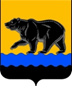 ДУМА  ГОРОДА  НЕФТЕЮГАНСКАР Е Ш Е Н И Е	                                                                                            ПРОЕКТ  О комиссии по соблюдению требований к служебному поведению лиц, замещающих муниципальные должности в городе НефтеюганскеПринято Думой города__  ________ 2016 года       В соответствии с Федеральным законом от 25.12.2008 № 273-ФЗ «О противодействии коррупции», статьёй 3 Федерального закона от 07.05.2013 № 79-ФЗ «О запрете отдельным категориям лиц открывать и иметь счета (вклады), хранить наличные денежные средства и ценности в иностранных банках, расположенных за пределами территории Российской Федерации, владеть и (или) пользоваться иностранными финансовыми инструментами»,  руководствуясь Уставом города Нефтеюганска, Дума города решила:        1.Создать при Думе города Нефтеюганска комиссию по соблюдению требований к служебному поведению лиц, замещающих муниципальные должности в городе Нефтеюганске.       2.Утвердить:        1) Положение о комиссии по соблюдению требований к служебному поведению лиц, замещающих муниципальные должности в городе Нефтеюганске согласно приложению 1;        2)Состав комиссии по соблюдению требований к служебному поведению лиц, замещающих муниципальные должности в городе Нефтеюганске согласно приложению 2.        3.Опубликовать настоящее решение в газете «Здравствуйте, нефтеюганцы!» и разместить на официальном сайте органов местного самоуправления города Нефтеюганска.         4.Настоящее решение вступает в силу после его официального опубликования.Глава города                                                                           С.Ю.Дегтярев                                                                           Приложение 1                                                                            к решению Думы города                                                                            от _____ № ___-VIПоложение о комиссии по соблюдению требований к служебному поведению лиц, замещающих муниципальные должности в городе НефтеюганскеСтатья 1. Общие положения        1.Настоящее Положение устанавливает порядок формирования и деятельности образуемой при Думе города Нефтеюганска комиссии по соблюдению требований к служебному поведению лиц, замещающих муниципальные должности в городе Нефтеюганске (далее - Комиссия).               2.Комиссия является постоянно действующим координационным органом.         3.Комиссия в своей деятельности руководствуется Конституцией Российской Федерации, федеральными законами и иными нормативными правовыми актами Российской Федерации, законами Ханты-Мансийского автономного округа - Югры, иными нормативными правовыми актами Ханты-Мансийского автономного округа - Югры, Уставом города Нефтеюганска, муниципальными правовыми актами города Нефтеюганска, настоящим Положением.       4. Деятельность Комиссии основывается на следующих основных принципах:       1) законность;       2) гласность;       3) справедливость;       4) самостоятельность и независимость каждого члена Комиссии в принятии решения.       5.Комиссия рассматривает вопросы, связанные с соблюдением лицами, замещающими муниципальные должности в городе Нефтеюганске (далее - лица, замещающие муниципальные должности), ограничений и запретов, требований о предотвращении или урегулировании конфликта интересов, а также обеспечением исполнения ими обязанностей, установленных Федеральным законом от 25.12.2008 № 273-ФЗ «О противодействии коррупции», другими федеральными законами, а также с осуществлением мер по предупреждению коррупции.        6.Организационное, правовое, информационное, материально- техническое обеспечение деятельности Комиссии осуществляет аппарат Думы города Нефтеюганска. Статья 2. Порядок формирования Комиссии        1.Комиссия формируется в составе председателя, его заместителя, секретаря и членов Комиссии. Все члены Комиссии при принятии решений обладают равными правами. В отсутствие председателя (временная нетрудоспособность, отпуск, командировка) его обязанности исполняет заместитель председателя Комиссии.        2. В состав Комиссии входят:        1) председатель Думы города;        2) заместитель председателя Думы города;        3)первый заместитель (заместитель) главы города - при рассмотрении вопроса в отношении главы города;       4) председатели постоянных комиссий Думы города;        5)должностное лицо Думы города, ответственное за работу по профилактике коррупционных и иных правонарушений;        6) должностное лицо администрации города, ответственное за работу по профилактике коррупционных и иных правонарушений - при рассмотрении вопроса в отношении главы города;       7)представитель Нефтеюганской межрайонной прокуратуры, - при рассмотрении вопроса в отношении лица, замещающего муниципальную должность, сообщившего в правоохранительные или иные государственные органы или средствам массовой информации о ставшим ему известным фактах коррупции;       8)представитель (представители) научных организаций и (или) образовательных организаций среднего профессионального образования, высшего образования и дополнительного профессионального образования, деятельность которых связана с государственной гражданской и (или) муниципальной службой, а также общественных организаций;        9) иные депутаты Думы города.       3.Лица, указанные в пунктах 7 и 8 части 2 настоящей статьи, включаются в состав Комиссии по согласованию с Нефтеюганской межрайонной прокуратурой, с научными, образовательными, общественными организациями на основании запроса председателя Думы города. Согласование осуществляется в 10-дневный срок со дня получения запроса.        Иные депутаты Думы города делегируются в состав Комиссии на основании решения Думы города.       4.Число членов Комиссии, не замещающих муниципальные должности Думы города, должно составлять не менее одной четверти от общего числа членов Комиссии.        5. Состав Комиссии формируется таким образом, чтобы исключить возможность возникновения конфликта интересов, который мог бы повлиять на решения, принимаемые Комиссией.        6.Заседание Комиссии считается правомочным, если на нём присутствует не менее двух третей от общего числа членов Комиссии. Проведение заседаний с участием только членов Комиссии, замещающих муниципальные должности в Думе города, недопустимо.        7. При возникновении прямой или косвенной личной заинтересованности члена Комиссии, которая может привести к конфликту интересов при рассмотрении вопроса, включённого в повестку дня заседания Комиссии, он обязан до начала заседания заявить об этом. В таком случае данный член Комиссии не принимает участия в рассмотрении указанного вопроса.        8.Секретарь Комиссии решает организационные вопросы, связанные с подготовкой заседания Комиссии, а также информирует членов Комиссии о дате, времени и месте заседания, о вопросах, включённых в повестку дня, знакомит с материалами, представленными для обсуждения на заседании Комиссии. Статья 3. Порядок деятельности Комиссии        1.Основаниями для проведения заседания Комиссии являются:        1) предоставление материалов проверки, проведённой в установленном порядке в соответствии с правовым актом органа местного самоуправления города, свидетельствующих:        а) о предоставлении лицом, замещающим муниципальную должность недостоверных или неполных сведений о доходах, об имуществе и обязательствах имущественного характера;        б) о несоблюдении лицом, замещающим муниципальную должность ограничений и запретов, требований о предотвращении или урегулировании конфликта интересов, а также неисполнения обязанностей, установленных Федеральным законом от 25.12.2008 № 273-ФЗ «О противодействии коррупции», другими федеральными законами;        2) поступившее председателю Комиссии заявление лица, замещающего муниципальную должность:        а) о невозможности по объективным причинам предоставить сведения о доходах, об имуществе и обязательствах имущественного характера своих супруги (супруга) и несовершеннолетних детей;        б) о невозможности выполнить требования Федерального закона от 07.05.2013 № 79-ФЗ «О запрете отдельным категориям лиц открывать и иметь счета (вклады), хранить наличные денежные средства и ценности в иностранных банках, расположенных за пределами территории Российской Федерации, владеть и (или) пользоваться иностранными финансовыми инструментами» в связи с арестом, запретом распоряжения, наложенными компетентными органами иностранного государства в соответствии с законодательством данного иностранного государства, на территории которого находятся счета (вклады), осуществляется хранение наличных денежных средств и ценностей в иностранном банке и (или) имеются иностранные финансовые инструменты, или в связи с иными обстоятельствами, не зависящими от его воли или воли его супруги (супруга) и несовершеннолетних детей;         3)уведомление члена Комиссии, касающееся обеспечения соблюдения лицом, замещающим муниципальную должность ограничений и запретов, требований о предотвращении или урегулировании конфликта интересов, а также исполнения обязанностей, установленных Федеральным  законом от 25.12.2008 № 273-ФЗ «О противодействии коррупции», другими федеральными законами либо осуществления мер по предупреждению коррупции;         4)решение, принятое на основании материалов проверки, свидетельствующих о предоставлении лицом, замещающим муниципальную должность недостоверных или неполных сведений, предусмотренных частью 1 статьи 3 Федерального закона от 03.12.2012 № 230-ФЗ «О контроле за соответствием расходов лиц, замещающих государственные должности, и иных лиц их доходам»;         5)иных материалов о несоблюдении лицом, замещающим муниципальную должность ограничений и запретов, требований о предотвращении или урегулировании конфликта интересов, а также неисполнения обязанностей, установленных Федеральным законом от 25.12.2008 № 273-ФЗ «О противодействии коррупции», другими федеральными законами.         2.Комиссия не рассматривает сообщения о преступлениях и административных правонарушениях, а также анонимные обращения.         3.Председатель Комиссии при поступлении к нему информации, указанной в части 1 настоящей статьи, содержащей основания для проведения заседания Комиссии:         1) в 10-дневный срок назначает дату заседания Комиссии. При этом дата заседания Комиссии не может быть назначена позднее 20 дней со дня поступления указанной информации;         2) организует ознакомление лица, замещающего муниципальную должность, в отношении которого Комиссией рассматривается вопрос о соблюдении им ограничений и запретов, требований о предотвращении или урегулировании конфликта интересов, а также исполнения им обязанностей, установленных Федеральным законом от 25.12.2008 № 273-ФЗ «О противодействии коррупции», другими федеральными законами, его представителя, членов Комиссии и других лиц, участвующих в заседании, с информацией, поступившей председателю Комиссии, и с результатами её проверки.         4. Заседание Комиссии по рассмотрению заявлений, указанных в подпунктах «а», «б» пункта 2 части 1 настоящей статьи, проводится не позднее одного месяца со дня истечения срока, установленного для предоставления сведений о доходах, расходах, об имуществе и обязательствах имущественного характера.         5.Заседание Комиссии проводится в присутствии лица, замещающего муниципальную должность, в отношении которого рассматривается вопрос о соблюдении им ограничений и запретов, требований о предотвращении или урегулировании конфликта интересов, а также исполнения им обязанностей, установленных Федеральным законом 7 от 25.12.2008 № 273-ФЗ «О противодействии коррупции», другими федеральными законами.         6.Заседания Комиссии проводятся в отсутствие лица, замещающего муниципальную должность в случае:         1) наличия письменной просьбы лица, замещающего муниципальную должность о рассмотрении вопроса без его участия;          2)если лицо, замещающее муниципальную должность, намеревающийся лично присутствовать на заседании Комиссии и надлежащим образом извещённый о времени и месте его проведения, не явился на заседание Комиссии.         7.На заседании Комиссии заслушиваются пояснения лица, замещающего муниципальную должность и иных лиц, рассматриваются материалы по существу вынесенных на данное заседание вопросов, а также дополнительные материалы.         8.Члены Комиссии и лица, участвовавшие в её заседании, не вправе разглашать сведения, ставшие им известными в ходе работы Комиссии.         9. По итогам рассмотрения вопроса, указанного в подпункте «а» пункта 1 части 1 настоящей статьи, Комиссия принимает одно из следующих решений:        1) установить, что сведения, предоставленные лицом, замещающим муниципальную должность в установленном порядке, являются достоверными и полными;        2) установить, что сведения, предоставленные лицом, замещающим муниципальную должность в установленном порядке, являются недостоверными и (или) неполными. В этом случае лицо, замещающее муниципальную должность, несёт ответственность в соответствии с законодательством Российской Федерации.        10. По итогам рассмотрения вопроса, указанного в подпункте «б» пункта 1 части 1 настоящей статьи, Комиссия принимает одно из следующих решений:        а) установить, что лицом, замещающим муниципальную должность, соблюдались ограничения и запреты, требования о предотвращении или урегулировании конфликта интересов, а также исполнялись обязанности, установленные Федеральным законом от 25.12.2008 № 273-ФЗ «О противодействии коррупции», другими федеральными законами;        б) установить, что лицом, замещающим муниципальную должность, не соблюдались ограничения и запреты, требования о предотвращении или урегулировании конфликта интересов, а также не исполнялись обязанности, установленные Федеральным законом от 25.12.2008 № 273-ФЗ «О противодействии коррупции», другими федеральными законами. В этом случае лицо, замещающее муниципальную должность, несёт ответственность в соответствии с законодательством Российской Федерации.           11. По итогам рассмотрения вопроса, указанного в подпункте «а» пункта 2 части 1 настоящей статьи, Комиссия принимает одно из следующих решений:       1) признать, что причина непредоставления лицом, замещающим муниципальную должность сведений о доходах, об имуществе и обязательствах имущественного  характера своих супруги (супруга) и несовершеннолетних детей является объективной и уважительной;       2) признать, что причина непредоставления лицом, замещающим муниципальную должность сведений о доходах, об имуществе и обязательствах имущественного характера своих супруги (супруга) и несовершеннолетних детей не является уважительной. В этом случае Комиссия рекомендует лицу, замещающему муниципальную должность принять меры по предоставлению указанных сведений;        3) признать, что причина непредоставления лицом, замещающим муниципальную должность сведений о доходах, об имуществе и обязательствах имущественного характера своих супруги (супруга) и несовершеннолетних детей необъективна и является способом уклонения от предоставления указанных сведений. В этом случае лицо, замещающее муниципальную должность, несёт ответственность в соответствии с законодательством Российской Федерации.        12. По итогам рассмотрения вопроса, указанного в подпункте «б» пункта 2 части 1 настоящей статьи, Комиссия принимает одно из следующих решений:        1) признать, что обстоятельства, препятствующие выполнению требований Федерального закона от 07.05.2013 № 79-ФЗ «О запрете отдельным категориям лиц открывать и иметь счета (вклады), хранить наличные денежные средства и ценности в иностранных банках, расположенных за пределами территории Российской Федерации, владеть и (или) пользоваться иностранными финансовыми инструментами», являются объективными и уважительными;        2) признать, что обстоятельства, препятствующие выполнению требований Федерального закона от 07.05.2013 № 79-ФЗ «О запрете отдельным категориям лиц открывать и иметь счета (вклады), хранить наличные денежные средства и ценности в иностранных банках, расположенных за пределами территории Российской Федерации, владеть и (или) пользоваться иностранными финансовыми инструментами», не являются объективными и уважительными. В этом случае лицо, замещающее муниципальную должность несёт ответственность в соответствии с законодательством Российской Федерации.         13. По итогам рассмотрения вопроса, указанного в пункте 4 части 1 настоящей статьи, Комиссия принимает одно из следующих решений:        1) признать, что сведения, предоставленные лицом, замещающим муниципальную должность в соответствии с частью 1 статьи 3 Федерального закона от 03.12.2012 № 230-ФЗ «О контроле за соответствием расходов лиц, замещающих государственные должности, и иных лиц их доходам», являются достоверными и полными;         б) признать, что сведения, предоставленные лицом, замещающим муниципальную должность в соответствии с частью 1 статьи 3 Федерального закона от 03.12.2012 № 230-ФЗ «О контроле за соответствием расходов лиц, замещающих государственные должности, и иных лиц их доходам», являются  недостоверными и (или) неполными. В этом случае лицо, замещающее муниципальную должность, несёт ответственность в соответствии с законодательством Российской Федерации.        14. По итогам рассмотрения вопросов, указанных в пунктах 1, 2 и 4 части 1 настоящей статьи, и при наличии оснований Комиссия может принять иное решение, не предусмотренное частями 9 – 13 настоящей статьи. Основания и мотивы принятия такого решения должны быть отражены в протоколе заседания Комиссии.         15. По итогам рассмотрения вопроса, предусмотренного пунктом 3 части 1 настоящей статьи, Комиссия принимает соответствующее решение.        16.Решения Комиссии по вопросам, указанным в части 1 настоящей статьи, принимаются простым большинством голосов от числа присутствующих на заседании членов Комиссии. При равенстве голосов решающим является голос председательствующего на заседании Комиссии.        17.Решение Комиссии оформляется протоколом, который подписывают члены Комиссии, принимавшие участие в её заседании.         18. В протоколе заседания Комиссии указываются:        1) дата заседания Комиссии, фамилии, имена, отчества членов Комиссии и других лиц, присутствующих на заседании;        2) вопросы, рассматриваемые на заседании Комиссии, с указанием фамилии, имени, отчества, должности лица, замещающего муниципальную должность, в отношении которого рассматривается вопрос о соблюдении им ограничений и запретов, требований о предотвращении или урегулировании конфликта интересов, а также исполнения обязанностей, установленных Федеральным законом от 25.12.2008 № 273-ФЗ «О противодействии коррупции», другими федеральными законами;         3) предъявляемые к лицу, замещающему муниципальную должность претензии, материалы, на которых они основываются;         4) содержание пояснений лица, замещающего муниципальную должность и других лиц по существу предъявляемых претензий;        5) фамилии, имена, отчества выступивших на заседании лиц и краткое изложение их выступлений;        6) источник информации, содержащей основания для проведения заседания Комиссии, дата поступления информации;        7) результаты голосования;        8) решение и обоснование его принятия.       19. Член Комиссии, несогласный с её решением, вправе в письменной форме изложить своё мнение, которое подлежит обязательному приобщению к протоколу заседания Комиссии и с которым должно быть ознакомлено лицо, замещающее муниципальную должность.        20. Копия протокола заседания Комиссии в 7-дневный срок со дня заседания направляются в Думу города, полностью или в виде выписок из него - лицу, замещающему муниципальную должность, а также по решению Комиссии - иным заинтересованным лицам (правоохранительным органам, иным государственным органам) в соответствии с запросом.        21.Дума города обязана рассмотреть протокол заседания Комиссии и вправе учесть в пределах своей компетенции, содержащиеся в нём рекомендации при принятии решения в отношении лица, замещающего муниципальную должность. О рассмотрении рекомендаций Комиссии и принятом решении Дума города в письменной форме уведомляет Комиссию в месячный срок со дня поступления протокола заседания Комиссии. Решение Думы города оглашается на ближайшем заседании Комиссии и принимается к сведению без обсуждения. 22.Копия протокола заседания Комиссии или выписка из него приобщается к личному делу лица, замещающего муниципальную должность на постоянной основе, в отношении которого рассмотрен вопрос о соблюдении ограничений и запретов, требований о предотвращении или урегулировании конфликта интересов, а также исполнения обязанностей, установленных Федеральным законом от 25.12.2008 № 273-ФЗ «О противодействии коррупции», другими федеральными законами, и для лиц, замещающих муниципальные должности на непостоянной основе, - хранятся в аппарате Думы города Нефтеюганска.                                                                                           Приложение 2                                                                                          к решению Думы города                                                                                           от ______ № ___-VI Состав комиссии по соблюдению требований к служебному поведению лиц, замещающих муниципальные должности в городе НефтеюганскеПредседатель Думы                          - председатель комиссии; Заместитель председателя Думы      - заместитель председателя комиссии; Начальник отдела правовой икадровой работы                               - секретарь комиссии;Члены комиссии: - Депутаты Думы города (на основании решения Думы города);- Первый заместитель (заместитель) главы города (при  рассмотрении  вопросов в  отношении главы города);- Помощник председателя Думы города, курирующий работу отдела  правовой  и кадровой работы аппарата Думы;- Руководитель аппарата Думы города; - Председатели постоянных комиссий Думы города; - Представитель (представители) научных, образовательных и общественных   организаций (по согласованию);- Представитель Нефтеюганской межрайонной прокуратуры  (по согласованию);- Начальник отдела муниципальной службы и кадров администрации города  (при рассмотрении вопросов в отношении главы города);Пояснительная запискак проекту решения Думы города Нефтеюганска«О комиссии по соблюдению требований к служебному поведению лиц, замещающих муниципальные должности в городе Нефтеюганске»В связи с принятием Федерального закона от 03.11.2015 № 303-ФЗ «О внесении изменений в отдельные законодательные акты Российской Федерации», депутат, член выборного органа местного самоуправления, выборное должностное лицо местного самоуправления, иное лицо, замещающее муниципальную должность, должны соблюдать ограничения, запреты, исполнять обязанности, которые установлены Федеральным законом от 25.12.2008 № 273-ФЗ «О противодействии коррупции», Федеральным законом от 3.12.2012 № 230-ФЗ «О контроле за соответствием расходов лиц, замещающих государственные должности, и иных лиц их доходам», Федеральным законом от 7.05.2013 № 79-ФЗ «О запрете отдельным категориям лиц открывать и иметь счета (вклады), хранить наличные денежные средства и ценности в иностранных банках, расположенных за пределами территории Российской Федерации, владеть и (или) пользоваться иностранными финансовыми инструментами».Законодательство предусматривает создание в органах и организациях соответствующих комиссий по соблюдению требований к служебному поведению и урегулированию конфликта интересов.        В соответствии со статьей 2 Федерального закона от 06.10.2003 № 131-ФЗ «Об общих принципах организации местного самоуправления в Российской Федерации» к лицам, замещающим муниципальные должности, относятся депутаты Думы города и глава города Нефтеюганска.        Проектом предлагается создать комиссию и утвердить положение о комиссии по соблюдению требований к служебному поведению лиц, замещающих муниципальные должности муниципального образования город Нефтеюганск, т.е. комиссия будет рассматривать вопросы связанные с соблюдением ограничений и запретов, требований о предотвращении или урегулировании конфликта интересов, а также обеспечением исполнения обязанностей, установленных Федеральным законодательством о противодействии коррупции, как депутатами Думы города, так и главой города.       Целесообразность создания единой комиссии по соблюдению требований к служебному поведению лиц, замещающих муниципальные должности в городе Нефтеюганске обусловлена тем, что в соответствии с Уставом города глава города избирается Думой города из числа кандидатов, представленных конкурсной комиссией по результатам конкурса, и возглавляет администрацию города, а также подконтролен и подотчетен Думе города.Начальник отдела правовой и кадровой работы                                                                      Т.С.Гладких«   » _______ 2016 года№   - VI 